Рецепт полнорационного гранулированного комбикорма ПК-90-1 для отсаженного молодняка кроликов от 30- до 135-дневного возраста.  Травяная мука – 30%  Овес молотый или пшеница молотая – 19%  Ячмень молотый или кукуруза молотая – 19%  Отруби пшеничные – 15%  Жмых, шрот (соевый, подсолнечный) – 13%  Рыбная мука (мясная мука. Белка от 60 до 70%) – 2%  Дрожжи гидролизные, мясокостная мука, золы до 20% - 1%  Поваренная соль – 0,5%  Костная мука – 0,5%  Рецепт гранулированного комбикорма К-93-1 для крольчат-бройлеров  Травяная мука – 40%  Ячмень – 30%  Жмых подсолнечный – 19%  Отруби пшеничные – 5%  Горох – 8%  Дрожжи гидролизные – 2%  Мясокостная мука – 1,4%  Кормовой фосфат – 0,8%  Соль – 0,3% Рецепт гранулированного комбикорма для кроликов в периоды: неслучной, случной, сукрольности, лактации.  Травяная мука – 40%  Овес – 19%  Ячмень – 18% Отруби пшеничные – 10%  Жмых подсолнечный – 9%  Рыбная мука – 2%  Дрожжи кормовые – 1%  Костная мука- 0,5%  Поваренная соль 0,5%  Рецепт гранулированного комбикорма для крольчих с 20-го дня лактации до отсадки молодняка.  Травяная мука – 30%  Овес – 11%  Ячмень – 13%  Отруби пшеничные – 15%  Жмых подсолнечный – 25%  Рыбная мука – 2% Костная мука- 0,5%  Поваренная соль 0,5%  Рецепт гранулированного корма для молодняка кроликов 60-150-дневного возраста  Травяная мука – 40%  Овес – 23%  Ячмень – 23%  Отруби пшеничные – 10%  Жмых подсолнечный – 3%  Костная мука - 0,5%  Поваренная соль - 0,5% Существует несколько рецептов комбикормов для кроликов (данные - в таблицах), которые вы можете использовать. К сожалению, полнорационных комбикормов для кроликов промышленность выпускает пока недостаточно. Поэтому кролиководы-любители часто используют комбикорма, приготовленные для молодняка крупного рогатого скота. Считается непригодным для кроликов комбикорм, рекомендованный для птицы.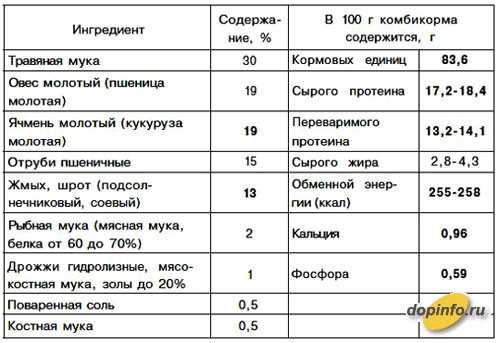 Рецепт полнорационного гранулированного комбикорма для отсаженного молодняка кроликов от 30 до 135-ти дневного возраста
Скармливание кроликам полнорационного комбикорма обеспечивает среднесуточный прирост живой массы в возрасте от 60 до 100 дней — 35 г и от 60 до 135 дней — 30 г. Скармливание гранулированных комбикормов возможно только при бесперебойном обеспечении кроликов чистой (питьевой - dopinfo.ru) водой. Установлено, что предложенные гранулированные комбикорма эффективны только для определенных (по рецепту) возрастных групп. Для полновозрастных кроликов они недостаточно 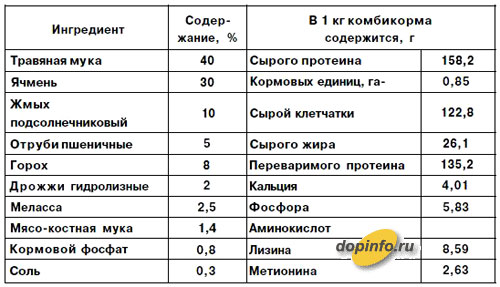 эффективны, поэтому их дают в сочетании с сочными (зелеными) кормами и сеном.В гранулированные комбикорма, приготовленные по соответствующим рецептам, вводят целый набор витаминов и микроэлементов.Жмыхи и шроты являются отходами технических производств. Скармливают их кроликам в дробленом или запаренном виде. Обычно используют в смеси с вареным картофелем или с другими концентрированными (зерновыми) кормами.Жмыхи отличаются большим (30-40%) содержанием протеина, в их состав входят 8—10% жира, витамины группы Б, а также фосфор и железо. Для кроликов используют льняной, соевый, подсолнечниковый, конопляный жмыхи. Не рекомендуется скармливать кроликам хлопчатниковый жмых ввиду содержания в нем ядовитого вещества — госсипола. Его обычно вводят в рацион после тщательного химического обследования. Допустимое содержание госсипола в нем не должно превышать 0,02%.Шроты, как и жмыхи, — корм, богатый (40%) протеином, но меньше содержит жира (не более 2-3%). В кролиководстве используют главным образом льняной, подсолнечниковый и соевый шроты. Из отходов технических производств кроликам скармливают также дрожжи сухие кормовые и гидролизные (1-2% от массы корма), ростки солодовые (10-30 г в сутки), жом свекловичный.